Supplementary FileTHEORETICAL DETERMINATION OF THE ELECTRODE POTENTIAL OF CYANIDIN 1. ExperimentalThe cyclic voltammogram was recorded on a Voltalab 80 PGZ 402 apparatus, equipped with VoltaMaster 4 software (version 7.0). The following operating conditions have been chosen:- working electrode: glassy carbon electrode; - reference electrode: Ag/AgCl/satd. KCl- supporting electrolyte: MeOH 0.1M NaClO4 (pH=2.35)- scan rate: 500 mV/s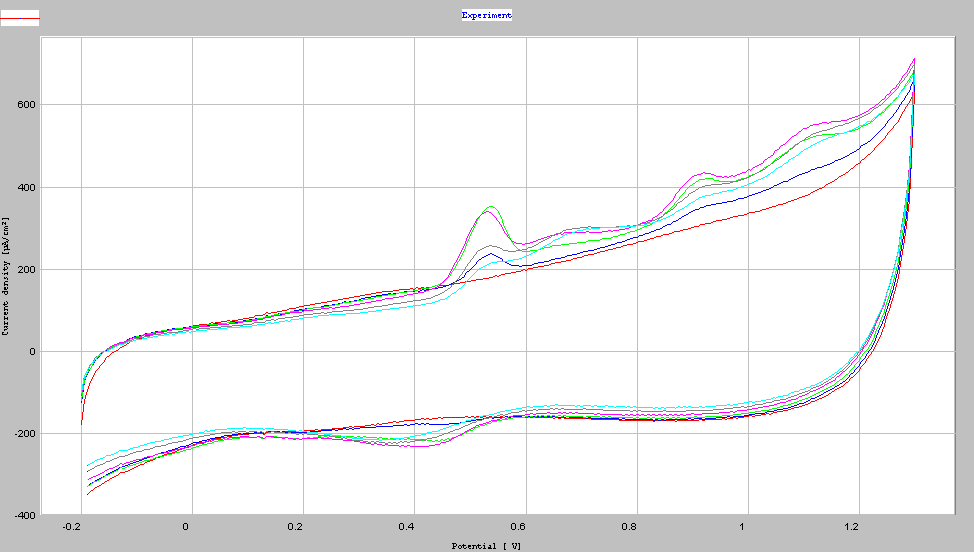 Figure 1. Cyclic voltammogram obtained for the methanolic solution of cyanidin2. Computational partThe intermediate values that have been used for the calculation of ΔGT (see Eqs. (1)-(4) in Methodology) are given below:Table 1s. Values of Gibbs free energies (including thermal corrections and ZPEs (Zero Point Energies)*1 a.u. = 627.5 kcal mol-1; solvent = methanolTable 2s. Solvation energies (ΔGsol)CompoundGas-phase energies / a.u.Gas-phase energies / a.u.Solvent energies / a.u.Cy_red 1Cy_red 1-1023.118992-1023.196070Cy_red 2Cy_red 2-1023.119832-1023.195989Cy_red 3Cy_red 3-1023.110404-1023.189853Cy_red 4Cy_red 4-1023.109500-1023.189476Cy_red 5Cy_red 5-1023.111252-1023.191810Cy_red  6Cy_red  6-1023.112248-1023.191946Cy_ox 1Cy_ox 1-1021.952232-1022.045650Cy_ox 2Cy_ox 2-1021.953428-1022.046253Cy_ox 3Cy_ox 3-1021.943508-1022.037914Cy_ox 4Cy_ox 4-1021.953429-1022. 046253Cy_ox 5Cy_ox 5-1021.952232-1022. 045650Cy_ox 6Cy_ox 6-1021.953428-1022. 0462531,2-benzoquinone (Q)1,2-benzoquinone (Q)-379.149551-379.1627701,2-dihydroxybenzene(QH2)1,2-dihydroxybenzene(QH2)-380.290650-380.300895CompoundΔGsol / kcal mol-1ΔGsol / kcal mol-1Cy_red 1Cy_red 1-48.37Cy_red 2Cy_red 2-47.79Cy_red 3Cy_red 3-49.85Cy_red 4Cy_red 4-50.18Cy_red 5Cy_red 5-50.55Cy_red  6Cy_red  6-50.10Cy_ox 1Cy_ox 1-58.62Cy_ox 2Cy_ox 2-58.25Cy_ox 3Cy_ox 3-59.24Cy_ox 4Cy_ox 4-58.25Cy_ox 5Cy_ox 5-58.62Cy_ox 6Cy_ox 6-58.251,2-benzoquinone (Q)1,2-benzoquinone (Q)-8.301,2-dihydroxybenzene(QH2)1,2-dihydroxybenzene(QH2)-6.43